Transmission Expansion Advisory Committee WebEx/Conference & Training CenterFebruary 06, 202412:30 p.m. – 3:00 p.m. EPT Administration (12:30-12:35)Welcome, announcements and review of the Anti-trust, Code of Conduct, and Media Participation Guidelines. Review Transmission Expansion Advisory Committee Agenda for this meeting.RTEP Updates (12:35-3:00)Interregional Planning UpdateJeffrey Goldberg, PJM, will provide an update on Interregional Planning.Generation Deactivation Notification UpdateNiraj Kshatriya, PJM will provide an update on Generation Deactivation.Market Efficiency UpdateNicolae Dumitriu, PJM will provide an update on Market Efficiency.NJ OSW  UpdateSusan McGill, PJM, will provide an update on New Jersey Off Shore Wind.ComEd Supplemental ProjectsExelon Planning will provide an update on supplemental projects.PECO Supplemental ProjectsExelon Planning will provide an update on supplemental projects.PSEG Supplemental ProjectsPSEG Planning will provide an update on supplemental projects.Dominion Supplemental ProjectsDominion Planning will provide an update on supplemental projects.PPL Supplemental ProjectsPPL Planning will provide an update on supplemental projects.JCPL Supplemental ProjectsFirstEnergy Planning will provide an update on supplemental projects.Penelec Supplemental ProjectsFirstEnergy Planning will provide an update on supplemental projects.APS Supplemental ProjectsFirstEnergy Planning will provide an update on supplemental projectsReliability Analysis Update Sami Abdulsalam, PJM, will provide an update on Reliability Analysis.2024 RTEP Assumptions UpdateWenzheng Qiu, PJM, will provide an update on Reliability Analysis.Informational ItemsInformational Only – M-3 Process Needs StatusThis spreadsheet allows stakeholders to track process defined in Open Access Transmission Tariff, Attachment M-3 and leading to the development of the supplemental projects.   Informational Only – Aggregate Maps for Supplemental ProjectsAggregate geographic representation of supplemental projects not previously included in Local Plan. Informational Only – Planning Community Open QuestionsOpen questions regarding M-3 projects received through Planning Community.*Materials received after 12:00 p.m. EPT are not guaranteed timely posting by 5:00 p.m. EPT on the same day.Author: Tarik BensalaAntitrust:You may not discuss any topics that violate, or that might appear to violate, the antitrust laws including but not limited to agreements between or among competitors regarding prices, bid and offer practices, availability of service, product design, terms of sale, division of markets, allocation of customers or any other activity that might unreasonably restrain competition. If any of these items are discussed the chair will re-direct the conversation. If the conversation still persists, parties will be asked to leave the meeting or the meeting will be adjourned.Code of Conduct:As a mandatory condition of attendance at today's meeting, attendees agree to adhere to the Code of Conduct as detailed in PJM Manual M-34 section 4.5, including, but not limited to, participants' responsibilities and rules regarding the dissemination of meeting discussion and materials. Expectations for participating in PJM activities are further detailed in the PJM Code of Conduct.Public Meetings/Media Participation: Unless otherwise noted, PJM stakeholder meetings are open to the public and to members of the media. Members of the media are asked to announce their attendance at all PJM stakeholder meetings at the beginning of the meeting or at the point they join a meeting already in progress. Members of the Media are reminded that speakers at PJM meetings cannot be quoted without explicit permission from the speaker. PJM Members are reminded that "detailed transcriptional meeting notes" and white board notes from "brainstorming sessions" shall not be disseminated. Stakeholders are also not allowed to create audio, video or online recordings of PJM meetings. PJM may create audio, video or online recordings of stakeholder meetings for internal and training purposes, and your participation at such meetings indicates your consent to the same.Participant Identification in WebEx:When logging into the WebEx desktop client, please enter your real first and last name as well as a valid email address. Be sure to select the “call me” option.PJM support staff continuously monitors WebEx connections during stakeholder meetings. Anonymous users or those using false usernames or emails will be dropped from the teleconference.Participant Use of Webex Chat:                                                                                                                                                                                                      The use of the Webex chat feature during meetings shall be primarily reserved for administrative and logistical purposes, such as managing a question or comment queue, noting technical difficulties, and meeting support or management purposes.  Utilizing Webex chat for any other commentary should be limited to short phrases.  Detailed commentary or substantive dialog shall be shared orally by entering the speaker queue.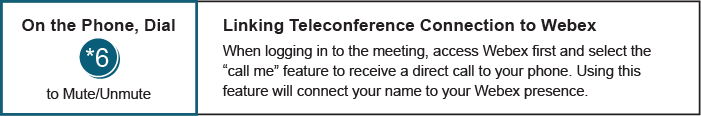 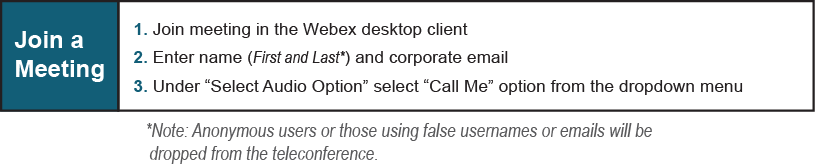 Future Meeting Dates and MaterialsFuture Meeting Dates and MaterialsFuture Meeting Dates and MaterialsMaterials Due
 to Secretary Materials PublishedDateTimeLocationMaterials Due
 to Secretary Materials PublishedDateTimeLocation5:00 p.m. EPT deadline*5:00 p.m. EPT deadline*March 5th, 20241:00PM – 3:00PM EPTIn Person / WebEx Teleconference February 16th, 2024February 29th, 2024April 2nd, 20241:00PM – 3:00PM EPTIn Person / WebEx Teleconference March 15th, 2024March 28th, 2024April 30th, 20241:00PM – 3:00PM EPTIn Person / WebEx Teleconference April 12th, 2024April 25th, 2024June 4th, 20241:00PM – 3:00PM EPTIn Person / WebEx Teleconference May 17th, 2024May 30th, 2024